Bay Area Creative Kids Presents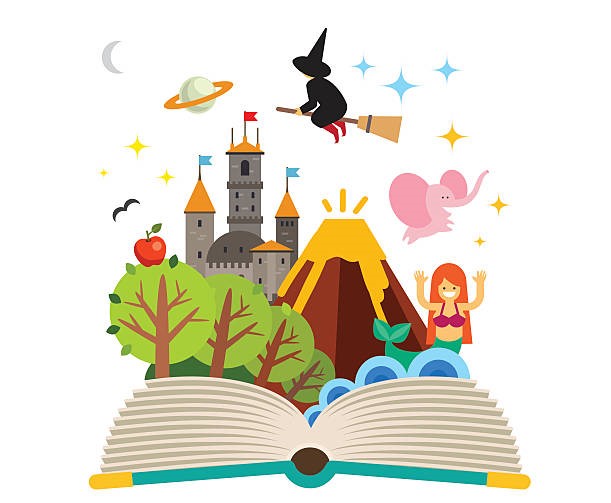 